Филиал Республиканского государственного предприятия на праве хозяйственного ведения «Казгидромет» Министерства экологии и природных ресурсов РК по г.Алматы и Алматинской области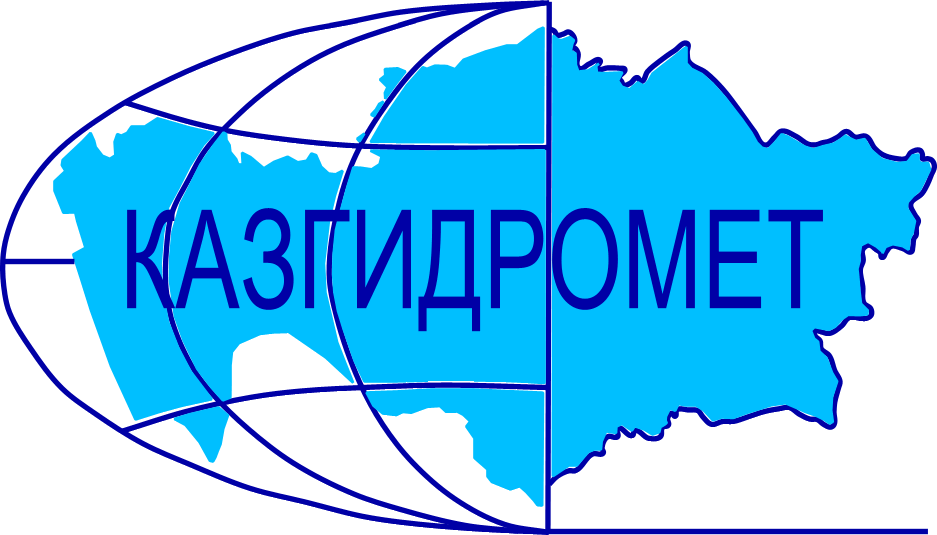 г.Алматы, проспект Абая, 32Ежедневный гидрологический бюллетень № 15Сведения о состоянии водных объектов г.Алматы и Алматинской области по данным гидрологического мониторинга на государственной сети наблюдений по состоянию на 8 час. 15 апреля 2024 годаСведения о водохранилищах Примечание: * - данные отсутствуютДиректор филиала             		                                                                           Т. КасымбекСоставил (а)/Исп.: И. АнцифероваТел.: 2067Қазақстан Республикасы Экология және табиғи ресурстар министрлігінің «Қазгидромет» шаруашылық жүргізу құқығындағы республикалық кәсіпорнының Алматы қаласы және Алматы облысы бойынша филиалыАлматы қаласы, Абай, 32 даңғылы№ 15 Күнделікті гидрологиялық бюллетень Мемлекеттік бақылау желісіндегі гидрологиялық мониторинг деректері бойынша Алматы қаласы және Алматы  облысы су нысандарының 2024 жылғы 15 сәуірдегі сағат 8-гі  жай-күйі туралы мәліметтер. Су қоймалары бойынша мәліметтер Ескерту: * - мәліметтер жоқФилиал директоры		                                                                               Т. ҚасымбекЖасады/Орын.: И. АнцифероваТел.: 2067Название гидрологического постаОпасный уровеньводы, смУровень воды, смИзменение уровня воды за сутки, ±смРасход воды, м³/секСостояние водного объектар.Иле-пристань Добын490290-6389р.Иле-164 км выше Капшагайской ГЭС500370-12367р.Иле-уроч.Капшагай5013830483р.Иле-с.Ушжарма37618629р.Иле-1 км ниже ответвления рук.Жидели3281772913,6р.Иле-аул Жидели2868611,68р.Иле-протока Суминка5483673911,4р.Иле-16 км ниже истока2779618410р.Иле-протока Ир256161179,0р.Киши Алматы-МС Мынжылки300река пересохлар.Киши Алматы-альпбаза «Туюксу»62653900,29заберегир.Киши Алматы-ниже устья р.Сарысай29024810,31р.Киши Алматы-МП Медеу136950р.Киши Алматы–г.Алматы248184-21,04р.Батарейка-д/о «Просвещенец»985320,11р.Бутак-с.Бутак28725000,26р.Улкен Алматы-1,1 км выше озера Улкен Алматы32929300,20р.Улкен Алматы-2 км выше устья р.Проходной400251-10,60р.Кумбел-устье1198401,67забереги остаточныер.Проходная-устье31026800,60р.Терисбутак-устье23020700,53р.Каскелен-г.Каскелен33726812,53р.Каскелен-устье213135-19,07р.Талгар-г.Талгар3301601р.Есик-г.Есик294река пересохлар.Турген-с.Таутурген1808501,48р.Узын Каргалы-п.Фабричный1609623,27р.Курты-Ленинский мост46124202,78р.Шилик-выше вдхр.Бартогай42430207,45р.Шилик-с.Малыбай1864601,98р.Темирлик-с.Темирлик27117801,46р.Шарын-уроч.Сарытогай250104528,5р.Текес-с.Текес20013008,81р.Каркара-у выхода из гор256113210,2р.Баянкол-с.Баянкол1807002,81р.Нарынкол-с.Нарынкол2501630заберегивдхр.Капшагай-г.Капшагай115011462вдхр.Капшагай-МС Карашокы115011451оз.Улкен Алматы-на северном берегу1062295-14ледоставНазваниеНПУНПУФактические данныеФактические данныеФактические данныеФактические данныеНазваниеУровеньводы, м БСОбъем, млн. м3Уровеньводы, м БСОбъем, млн. м3Приток, м3/сСброс,м3/сКапшагайское   вдхр.479,0018450478,9318350367483Гидрологиялық бекеттердің атауыСудың шектік деңгейі, смСу дең-гейі,смСу деңгейі-нің тәулік ішінде өзгеруі,± смСу шығыны,  м³/секМұз жағдайы және мұздың қалыңдығы, смІле өз.- Добын айлағы490 290-6389Іле өз.- Қапшағай ГЭС 164 шқ  жоғары500370-12367Іле өз.- Қапшағай шатқалы5013830483Іле өз.- Үшжарма ауылы37618629Іле өз.- Жиделі тармағынан 1 шқ төмен3281772913,6Іле өз.- Жиделі ауылы2868611,68Іле өз.- Суминка саласы5483673911,4Іле өз.- Жиделі тармағынан 16 шқ төмен2779618410Іле өз.- Ир сағасының тармағы 256161179,0Кіші Алматы өз.- Мыңжылқы МС300өзеннің суы тартылып қалдыКіші Алматы өз.- «Тұйықсу» альпбазасы62653900,29жағалық мұздарКіші Алматы өз.- Сарысай өзенінің сағасынан төмен29024810,31Кіші Алматы өз.- Медеу МП136950Кіші Алматы өз.- Алматы қаласы248184-21,04Батарейка өз.- «Просвещенец» демалыс үйі985320,11Бұтақ өз.- Бұтақ ауылы28725000,26Үлкен Алматы өз.-Үлкен Алматы көлінен 1,1 шқ жоғары32929300,20Үлкен Алматы өз.- Проходная өзені сағасынан 2 шқ жоғары400251-10,60Күмбел өз.- сағасы1198401,67қалдық жағалық мұздарПроходная өз.- сағасы31026800,60Терісбұтақ өз.- сағасы23020700,53Қаскелен өз.- Қаскелен қаласы33726812,53Қаскелен өз.- сағасы213135-19,07Талғар өз.- Талғар қаласы3301601Есік өз.- Есік қаласы294өзеннің суы тартылып қалдыТүрген өз.- Таутүрген ауылы1808501,48Ұзын Қарғалы өз.- Фабричный ауылы1609623,27Күрті өз.- Ленин көпірі46124202,78Шелек өз.- Бартоғай су қоймасынан жоғары42430207,45Шелек өз.- Малыбай ауылы1864601,98Темірлік өз.- Темірлік ауылы27117801,46Шарын өз.- Сарытоғай шатқалы250104528,5Текес өз.- Текес ауылы20013008,81Қарқара өз.- таудан шығар жер256113210,2Баянкөл өз.- Баянкөл ауылы1807002,81Нарынкөл өз.- Нарынкөл ауылы2501630жағалық мұздарҚапшағай су қоймасы-Қапшағай қаласы115011462Қапшағай су қоймасы-Қарашоқы МС115011451Үлкен Алматы көлі-сол жағалауы1062295-14мұзқұрсауАтауы Қалыпты тірек деңгейіҚалыпты тірек деңгейіНақты деректерНақты деректерНақты деректерНақты деректерАтауы Су деңгейі,м  БЖКөлем,км3Су деңгейі,м  БЖКөлем,км3Нақты ағын,м3/сТөгім,м3/с Қапшағай су қоймасы479,0018450478,9318350367483